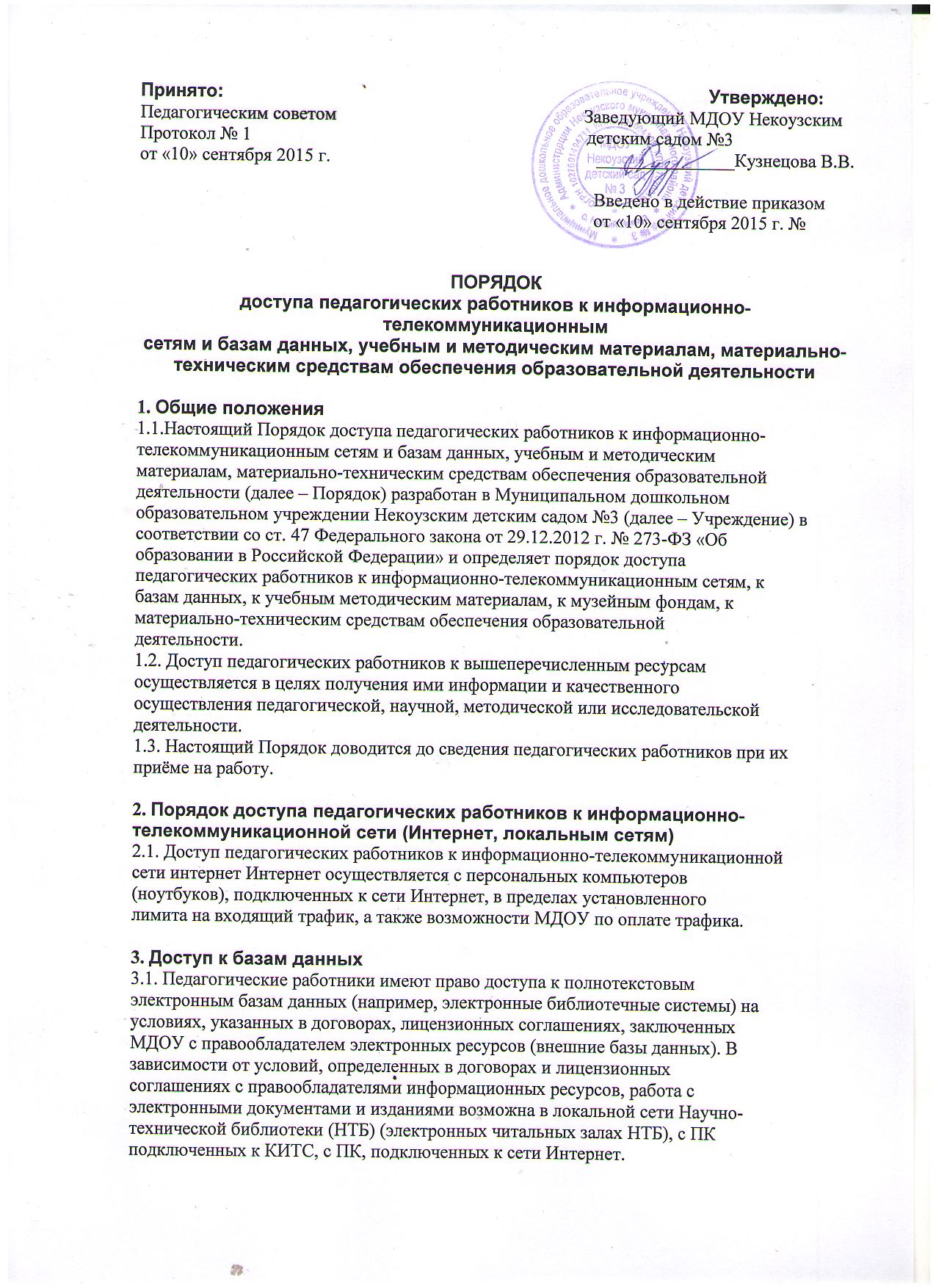 4. Доступ к учебным и методическим материалам4.1. Педагогические работники имеют право доступа к учебным и методическимматериалам (далее - материалы) (учебники, учебные пособия, методическиеразработки, фонды, рекомендации и иные материалы), в том числе и к учебными методическим материалам разработчиками и авторами которых являютсясотрудники МДОУ, за исключением материалов, имеющих статусограниченного пользования (например, материалы, имеющие статус «Дляслужебного пользования»).  Доступ к материалам, имеющим статус ограниченногопользования, осуществляется в порядке, установленном законодательствомРоссийской Федерации или локальными нормативными актами. Доступпедагогических работников к материалам, размещенным на сайтах,осуществляется в соответствии с п. 2 настоящего Положения.4.2. Учебные и методические материалы, размещаемые на официальном сайтеУчреждения, находятся в открытом доступе.4.3. Педагогическим работникам по их запросам могут выдаваться во временноепользование учебные и методические материалы, входящие в оснащениеметодического кабинета.4.4. Выдача педагогическим работникам во временное пользование учебных иметодических материалов, входящих в оснащение методического кабинета,осуществляется старшим воспитателем.4.5. Срок, на который выдаются учебные и методические материалы, определяетсяСтаршим воспитателем с учетом графика использования запрашиваемых материалов.4.6. Выдача педагогическому работнику учебных и методических материалов, атакже их сдача фиксируются в журнале выдачи.4.7. При получении учебных и методических материалов на электронныхносителях, подлежащих возврату, педагогическим работникам не разрешается стирать или менять на них информацию.5. Доступ к музейным фондам5.1. Доступ педагогических работников к музейным фондам Учрежденияосуществляется безвозмездно.5.2. Посещение музея организованными группами под руководствомпедагогических работников осуществляется по письменной заявке, поданной неменее чем за 3 рабочих дня до даты посещения музея на имя руководителямузея.5.3. Педагогические работники имеют право на получение справочной и инойинформации из фондов музея. Предоставление данной информацииосуществляется по письменному запросу педагогического работника на имяруководителя музея. Ответ или мотивированный отказ в предоставленииинформации руководство музея обязано предоставить заявителю в течении 10рабочих дней со дня поступления запроса.6. Доступ к материально-техническим средствам обеспечения образовательнойдеятельности6.1. Доступ педагогических работников к материально-техническим средствамобеспечения образовательной деятельности осуществляется:- без ограничения к музыкальному и физкультурному залам, инымпомещениям, местам проведения образовательной деятельности вовремя,определённое расписанием образовательной деятельности; - к музыкальному и физкультурному залам, другим помещениям вовремя,свободное от образовательной деятельности – по согласованию с лицом,ответственным за данное помещение;- к движимым (переносным) средствам обеспечения образовательнойдеятельности (видеопроекторы, ноутбуки, экраны и др.) - по согласованию со старшим воспитателем и лицом ответственным за данное оборудование. Выдача педагогическому работнику и сдача им движимых(переносных) материально-технических средств обеспечения образовательнойдеятельности фиксируются в журнале выдачи.6.2. Для копирования или тиражирования учебных и методических материаловпедагогические работники имеют право пользоваться копировальнымаппаратом.6.3. Для распечатывания учебных и методических материалов педагогическиеработники имеют право пользоваться принтером.6.4. Накопители информации (CD-диски, флеш-накопители, карты памяти),используемые педагогическими работниками при работе с компьютернойинформацией, предварительно должны быть проверены на отсутствиевредоносных компьютерных программ.